OBJEDNÁVKAZAK 23-0218-16Poskytovatel:	Čtyřlístek, spol. s r.o.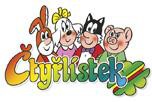 sídlem:	Na Lysině 272/17, 147 00 Praha 4 - Podolí, Česká republikaIČ	00536466zapsaná:	C 3 vedená u Městského soudu v Prazebankovní spojení:	doručovací adresa:	Na Klikovce 922/5, 140 00 Praha, Česká republikakontakt:	Sylva Procházková Objednatel:	Institut plánování a rozvoje hlavního města Prahysídlem:	Vyšehradská 2077/57, 128 00 Praha 2IČ:	70883858DIČ:	CZ70883858zapsaná:	Pr 63 vedená u Městského soudu v Praze bankovní spojení:kontakt:	Barbora Kloudová, Finanční plnění za dílo celkem 350.000,- Kč bez DPHGrafické ztvárnění přílohy s tématem CAMPu a zpracování úkolů a textů (návrhy, skicy, výtvarné, grafické a redakční práce)150.000,- Kč bez DPHfakturace dne 11. 4. 2024, splatnost 21 dníPoskytnutí prostoru, produkce tisku 200.000,- Kč bez DPHfakturace 18. 4. 2024, splatnost 21 dníza poskytovatele: Sylva Procházková	za objednatele:  Mgr. Adam Švejda Praha 28. 2. 2024Projekt:Edukačně zábavná příloha Čtyřlístek – CAMP (Centrum architektury a městského plánování)Obsah:Čtyřlístek ukazuje dětem zábavnou formou, co všechno obsahuje městské plánování. Provází a seznamuje s tématy dopravy, výstavby, ekologie, budoucnosti. Dílčí témata obsahují hravý úkol a krátký text, ze kterého děti pochopí danou problematiku. Důraz je kladen na obrazovou formu, obrázky Čtyřlístku, doplněné reálnou grafikou. Čtyřlístek zajistí grafickou podobu projektu. CAMP v součinnosti s redakcí Čtyřlístku textovou a obsahovou část.Prostor:časopis Čtyřlístek SPECIÁL číslo 2/2024Forma:příloha všitá uprostřed časopisu skobami V1Rozsah:8 stran + upoutávka na titulní straně časopisuMateriál:100 gBarva:4/4Zaváděcí den PNS:24. 4. 2024Expedice Čtyřlístek, CAMP:17. 4. 2024Expedice předplatitelé:od 17. 4. 2024Tisková uzávěrka:5. 4. 2024, od tohoto data jsou možné jen výjimečné opravy, které nemají zásadní charakterOdsouhlasení finálního díla ideálně do 29. 3. 2024.Tisk:10. 4. 2024, od tohoto data žádné opravy nejsou možné.